Laboratori deDisseny i Síntesi de Sistemes DigitalsGrau Enginyeria Electrònica de Telecomunicació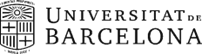 ÍndexInforme Pràctica 1: Arquitectura d’un sistema digital	3Informe Pràctica 2: Introducció al flux de disseny i síntesis en FPGA	5Informe Pràctica 3 Sessió 1: Generador de polsos	8Informe Pràctica 3 Sessió 2: Registres de Configuració i Control	11Informe Pràctica 3 Sessió 2: Registres de Configuració i Control	14Informe Pràctica 4: Disseny i Síntesis d’una Estació Meteorològica	19Informe Pràctica 1: Arquitectura d’un sistema digitalArquitectura del mestre SPIDescripció breu de l'arquitectura del mestre SPI. Empleneu la Taula 1. Feu l’esquema amb ordinador amb Visio, Draw.io, SchemDraw, InkScape, PowerPoint. Es desaconsella l’ús del Paint o similars. Utilitzeu símbols estàndard.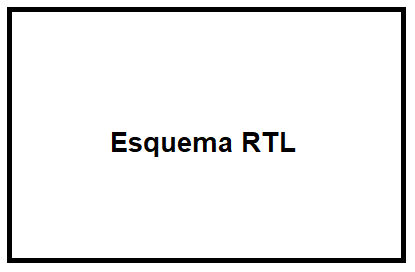 Figura 1: Diagrama RTL simplificat del mestre SPI proposat.Taula 1: Llista dels diferents mòduls del mestre SPI i la seva funcionalitat.Entrades i SortidesTaula 2: Llista de les entrades i sortides del mòdul SPI i la seva funcionalitat.Registres de Configuració i ControlExplicar que fa/indica cada bit per cadascun dels valor possibles (si és 1 o 0). En cas del Clock Prescale cal donar la formula o una taula amb les possibles freqüències del SCK.Registre: Control, Adreça: 0x0, Valor per defecte: 0x00Registre: Config, Adreça: 0x0, Valor per defecte: 0x00Registre: Buffer, Adreça: 0x0, Valor per defecte: 0x00Registre: SSelector, Adreça: 0x0, Valor per defecte: 0x00Operació del mestre SPIDescripció breu l’operació dels diferents mòduls en conjunt per realitzar la transmissió d’un byte.Configurem la freqüència, la seva polarització i [...]  escrivint al registre XXX....Informe Pràctica 2: Introducció al flux de disseny i síntesis en FPGAEls codi rtl ha d’estar comentat. Les tasques del testbench han d’estar correctament completades, comentades i demostrada la seva funcionalitat. La demostració ha de ser clara i completa.TestbenchTaula 1: Llista dels diferents tasques del testbench  i la seva funcionalitat.Verificació FuncionalCaptures de les simulacions, amb una explicació breu i ressaltant les zones d’interès (poden ser més d’una captura!).A la Figura 1 es mostra ...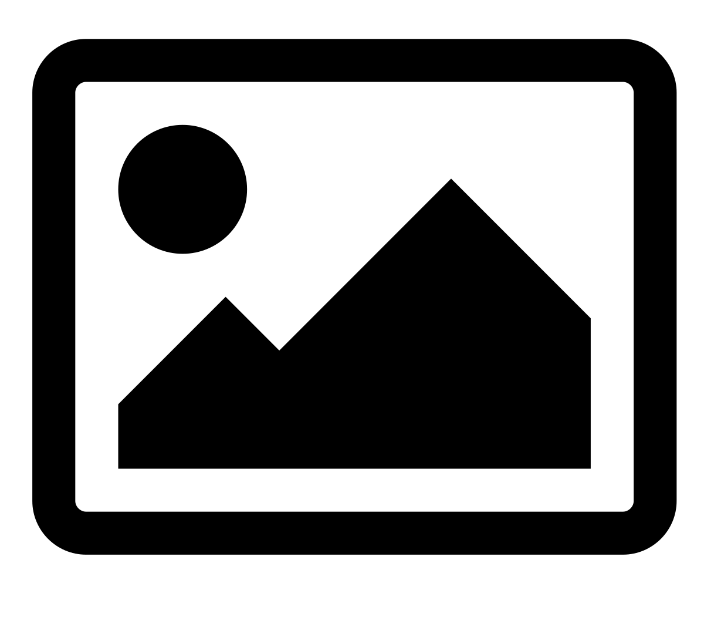 Figura 1: Diagrama d’ones de ...A la Figura 2 es mostren els missatges...Figura 2: Captura terminal Questa*-Intel amb els missatges de l’autoverificació.Síntesis en FPGACaptura (o captures) del esquema RTL generat pel Quartus (expandiu les caixetes) i taula de recursos utilitzats.La Figura 3 mostra el esquema RTL de la netlist generada amb el Quartus de registre de desplaçament. La Taula 2 mostra els recursos utilitzats de la FPGA. Figura 3: Esquema RTL de la netlist generada amb el Quartus.Taula 2: Llista dels recursos utilitzats en la implementació de registre de desplaçament. Informe Pràctica 3 Sessió 1: Generador de polsosTestbenchTaula 1: Llista dels diferents tasques del testbench  i la seva funcionalitat.Verificació FuncionalCaptures de les simulacions, amb una explicació breu i ressaltant les zones d’interès (poden ser més d’una captura!). Captura dels missatges d’auto verificació del ModelSim.A la Figura 1 es mostra ...Figura 1: Diagrama d’ones de ...A la Figura 2 es mostren els missatges...Figura 2: Captura terminal ModelSim amb els missatges de l’autoverificació.Síntesis en FPGALa Figura 3 mostra el esquema RTL de la netlist generada amb el Quartus de registre de desplaçament. La Taula 2 mostra els recursos utilitzats de la FPGA. Figura 3: Esquema RTL de la netlist generada amb el Quartus.Taula 2: Llista dels recursos utilitzats en la implementació de registre de desplaçament.Verificació Post-síntesisCaptures de les simulacions, demostrant en correcte funcionament del circuit. Captura mostrant algun retard en comparació a la verificació funcional?A la Figura 4 es mostra ...Figura 4: Diagrama d’ones de ...Informe Pràctica 3 Sessió 2: Registres de Configuració i ControlEl codi del testbench es valora amb 4 punts (totes les tasques han d’estar correctament completades, comentades i demostrada la seva funcionalitat).TestbenchTaula 1: Llista dels diferents tasques/funcions del testbench  i la seva funcionalitat.Verificació FuncionalCaptures de les simulacions, amb una explicació breu i ressaltant les zones d’interès (poden ser més d’una captura!). Captura dels missatges d’auto verificació del ModelSim.A la Figura 1 es mostra ...Figura 1: Diagrama d’ones de ...A la Figura 2 es mostren els missatges...Figura 2: Captura terminal Questa*-Intel/ModelSim amb els missatges de l’autoverificació.Síntesis en FPGACaptura (o captures) del esquema RTL generat pel Quartus (expandiu les caixetes) i taula de recursos utilitzats.La Figura 3 mostra el esquema RTL de la netlist generada amb el Quartus de registre de desplaçament. La Taula 2 mostra els recursos utilitzats de la FPGA. Figura 3: Esquema RTL de la netlist generada amb el Quartus.Taula 2: Llista dels recursos utilitzats en la implementació de registre de desplaçament. Verificació Post-síntesisCaptures de les simulacions, demostrant en correcte funcionament del circuit. Captura mostrant algun retard en comparació a la verificació funcional? Expliqueu per què heu hagut de canviar la referència jeràrquica del senyal busy?A la Figura 4 es mostra ...Figura 4: Diagrama d’ones de ...Informe Pràctica 3 Sessió 2: Registres de Configuració i ControlMàquina d’estatsExplicació breu i clara de com funciona la màquina d’estats i de quin tipus és. Diagrama d’estats on es mostrin les transicions i les seves condicions. Taula d’estats on s’explica què fa cada estat. A la Figura 1 es mostra el diagrama d’estats de la unitat de control del mestre SPI implementat i la Taula 1 en hi ha llistats els diferents estats amb una breu descripció. La unitat de control realitza les següents operacions:... Figura 1: Diagrama d’estats de...Taula 1: Llista dels diferents estats de la màquina d’estats implementada.TestbenchTaula 2: Llista dels diferents tasques/funcions del testbench  i la seva funcionalitat.Verificació FuncionalCaptures de les simulacions, amb una explicació breu i ressaltant les zones d’interès (poden ser més d’una captura!). Captura dels missatges d’auto verificació del Questa/Modelsim.A la Figura 2 es mostra ...Figura 2: Diagrama d’ones de ...A la Figura 3 es mostren els missatges...Figura 3: Captura terminal Questa*-Intel/ModelSim amb els missatges de l’autoverificació.Síntesis en FPGACaptura (o captures) del esquema RTL generat pel Quartus (expandiu les caixetes) i taula de recursos utilitzats.La Figura 4 mostra el esquema RTL de la netlist generada amb el Quartus i a la Figura 5 es mostra en detall el diagrama d’estats de la unitat de control. La Taula 3 mostra els recursos utilitzats de la FPGA. Figura 4: Esquema RTL de la netlist generada amb el Quartus. Figura 5: Diagrama d’estats de la unitat de control implementada.Taula 3: Llista dels recursos utilitzats en la implementació de registre de desplaçament. Verificació Post-síntesisCaptures de les simulacions, demostrant en correcte funcionament del circuit. Captura mostrant algun retard en comparació a la verificació funcionalA la Figura 6 es mostra ...Figura 6 Diagrama d’ones de ...Informe Pràctica 4: Disseny i Síntesis d’una Estació MeteorològicaArquitectura del sistemaDiagrama de blocs de l’arquitectura de l’estació meteorològica implementada i descripció breu de l’arquitectura, enumerant cada mòdul i descrivint la seva funcionalitat, així com les seves entrades i sortides.A la Figura 1 es mostra el diagrama de blocs del l’estació meteorològica implementada. A la Taula 1  hi ha llistats els diferents mòduls amb una breu descripció de la seva funcionalitat. El mòdul principal encarregat de controlar el funcionament és ... que s’encarrega de ...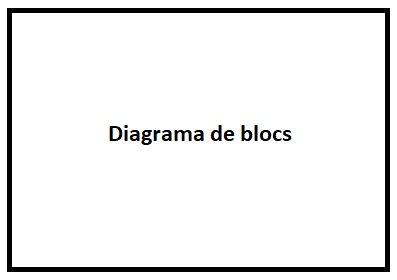 Figura 1: Diagrama de blocs simplificat de l’estació meteorològica.Taula 1: Llista dels diferents mòduls del sistema i la seva funcionalitat.Taula 2: Llista de les entrades i sortides i la seva funcionalitat.BME readerDiagrama d’estats del mòdul bme280_reader, així com una descripció breu del seu funcionament enumerant els diferents passos que fa fins a realitzar la segona tanda d’adquisició de dades.A la Figura 2 es mostra el diagrama d’estats del BME Reader. A la Taula 3 en hi ha llistats els diferents estats amb una breu descripció. La unitat de control realitza les següents operacions:Configurar el mestre SPI per poder comunicares amb el sensor BME280....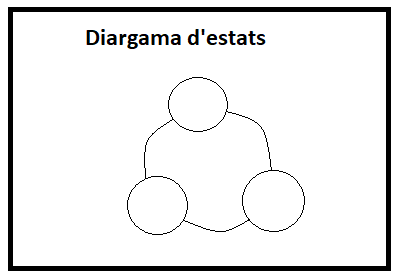 Figura 2: Diagrama d’estats de...Taula 3: Llista dels diferents estats de la màquina d’estats implementada.Verificació FuncionalCaptures de les simulacions, amb una explicació breu i ressaltant les zones d’interès (poden ser més d’una captura!). Captura dels missatges d’auto verificació del ModelSim.Taula 3: Llista dels diferents estats de la màquina d’estats implementada.Test XXXXX: A la Figura 3 es mostra ...Figura 3: Diagrama d’ones de ...Síntesis en FPGACaptura (o captures) del esquema RTL generat pel Quartus (expandiu les caixetes) i taula de recursos utilitzats.La Figura 4 mostra el esquema RTL de la netlist generada amb el Quartus i a la Figura 5 es mostra en detall el diagrama d’estats de la unitat de control. La Taula 4 mostra els recursos utilitzats de la FPGA. Figura 4: Esquema RTL de la netlist generada amb el Quartus. Figura 5: Diagrama d’estats de la unitat de control implementada.Taula 4: Llista dels recursos utilitzats en la implementació de registre de desplaçament. QüestionsQuina és la freqüència màxima d’operació del sistema?Quina és la freqüència de rellotge de referència pel PLL?Quines comandes SDC s’utilitzen per definir els rellotges del sistema?Es compleixen els requisits temporals? Quin és el problema? Com es podria solucionar?Per què cal sincronitzar les senyals que creuen dominis de rellotge?Quina utilitat té el mòdul de power-on-reset? Per què n’utilitzem dos en el nostre sistema?En quin mode opera el sensor BME280?MòdulDescripcióNomTipus# bitsDescripcióE/SBitsAccésDescripció[7]LBit d'estat del mestre SPI:0:1:[6:2]L/ENo utilitzats.[1]L/EBit de selecció del...[0]L/EBit d’habilitació del ...0:...BitsAccésDescripció[7:2]L/ENo utilitzats.[1]L/EBit de selecció del...[0]L/EBit d’habilitació del ...BitsAccésDescripció[7]L/EBit de ...[6:2]L/ENo utilitzats.[1]L/EBit de selecció del...[0]L/EBit d’habilitació del ...BitsAccésDescripció[7:2]L/ENo utilitzats.[1]L/EBit de selecció del...[0]L/EBit d’habilitació del ...TascaDescripcióRecursUtilitzats%Pins E/S/Elements Lògics/Registres/RAMsDSPsPLLs...TascaDescripcióRecursUtilitzats%Pins E/S/Elements Lògics/Registres/RAMsDSPsPLLs...TascaDescripcióRecursUtilitzats%Pins E/S/Elements Lògics/Registres/RAMsDSPsPLLs...EstatDescripcióTascaDescripcióRecursUtilitzats%Pins E/S/Elements Lògics/Registres/RAMsDSPsPLLs...MòdulDescripcióNomTipus# bitsDescripcióE/SEstatDescripcióRecursUtilitzats%Pins E/S/Elements Lògics/Registres/RAMsDSPsPLLs...